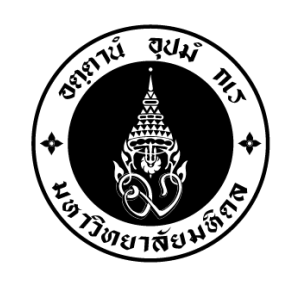 แบบรายงานการจัดซื้อจัดจ้างพัสดุเพื่อการวิจัยและพัฒนาพร้อมขออนุมัติเบิกจ่ายสำหรับกรณีที่นักวิจัยได้รับทุนอุดหนุนวิจัยและพัฒนาจากหน่วยงานผู้รับทุนโดยตรง หรือผ่านหน่วยงานต้นสังกัดที่....................................... …………………………….. 	วันที่…….../…………………..…../………           ชื่อโครงการวิจัย...............................................................................................................................................................	               ด้วย โครงการวิจัยฯ ได้ดำเนินการจัดซื้อจัดจ้างพัสดุเพื่อใช้ในโครงการวิจัยเรียบร้อยแล้ว จึงขอรายงานการจัดซื้อจัดจ้างพัสดุพร้อมขออนุมัติเบิกจ่ายเงิน ที่ใช้ในโครงการวิจัยฯ โดยมีรายละเอียดดังนี้                  จึงเรียนมาเพื่อโปรดทราบและพิจารณาอนุมัติจัดซื้อจัดจ้างพัสดุและอนุมัติเบิกจ่ายเงินให้แก่………………………..………………………………………………โดยให้ถือว่ารายงานฉบับนี้เป็นหลักฐานการตรวจรับโดยอนุโลม ทั้งนี้ ขอรับรองว่าได้รับขอไว้ใช้ในโครงการวิจัยดังกล่าวถูกต้องครบถ้วนแล้ว                                                                         (ลงชื่อ)………………………………...............เจ้าหน้าที่โครงการ                                                                                        (................ชื่อ/ตำแหน่ง..................)  ลำดับชื่อผู้ขาย/ผู้รับจ้างรายงานพัสดุที่จัดซื้อจัดจ้างจำนวนรายการใบแจ้งหนี้/ใบเสร็จรับเงิน/ใบส่งของจำนวนเงินรวมเป็นเงินทั้งสิ้น(...........................................................................................................................)รวมเป็นเงินทั้งสิ้น(...........................................................................................................................)รวมเป็นเงินทั้งสิ้น(...........................................................................................................................)รวมเป็นเงินทั้งสิ้น(...........................................................................................................................)